Publicado en Madrid el 10/04/2024 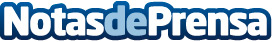 El seguro de Viaje de Allianz Partners cubre la anulación por convocatoria a la mesa electoral La compañía líder en Seguros y Asistencia protege a los viajeros que contraten un seguro de anulación de Viaje en caso de ser convocados para la mesa electoral en las próximas elecciones europeas del 9 de junioDatos de contacto:Prensa Allianz PartnersAllianz Partners España618082983Nota de prensa publicada en: https://www.notasdeprensa.es/el-seguro-de-viaje-de-allianz-partners-cubre Categorias: Viaje Sociedad Turismo Seguros http://www.notasdeprensa.es